Выполнил: учитель математикиГБОУ АО «Травинская школа – интернат»Ирушкин С.П.Травино, 2017 год.Тип урока:  урок открытия нового знания.Цель урока: создать условия для усвоения и осмысления понятия квадратного неравенства и алгоритма его решения в соответствии с возрастными и индивидуальными особенностями учащихся средствами технологии деятельностного метода и технологии критического мышления.Деятельностная цель: формирование способности учащихся к новому способу действия – решению квадратных неравенств.Образовательная цель: расширение понятийной базы темы «Квадратичная функция» за счет включения в нее понятия квадратного неравенства и графического способа его решения.Познавательная задача: сформировать представление о квадратном неравенстве, умения решать квадратные неравенства графическим способом.Развивающая задача: продолжить формирование умений и навыков работы с научным текстом, умения анализировать информацию, способность ее систематизировать, оценивать, использовать; развитие логического мышления, сознательного восприятия учебного материала.Воспитательная задача: повышение интереса к процессу обучения и активного восприятия учебного материала, развитие коммуникативных навыков работы в парах, группах.Практическая задача: формирование навыков критического мышления как творческого, аналитического, последовательного и структурированного  мышления, формирование навыков самообразования.Форма урока: проблемный урок с использованием технологии развития критического мышления.Используемые технологии: технология развития критического мышления, технология работы в сотрудничестве.Используемые приемы: «верные, неверные утверждения», «Сравни и сопоставь».Оборудование: презентация PowerPoint, компьютерный стол- планшет, справочный материалЭтапыОрганизационныйЗнакомство с целью и задачами урокаПовторениеАктуализация опорных знанийВведение в темуПервичное закреплениеРефлексияЗавершениеДеятельность учителя и учащихся(слайд №1)Сдача рапорта дежурнымиВступительное слово учителя(эмоционально- психологический настрой)(слайд №2)«Ничего не сделано, если что-то осталось недоделанным»(Карл Фридрих Гаусс)Как вы понимаете его слова?(слайд №3)Тема урока «Квадратные неравенства». Сегодня на уроке мы найдем применение квадратным уравнениям и  квадратичной функции. Познакомимся с определением квадратного неравенства и ходом его решения. Работать сегодня мы будем в парах, поэтому я предлагаю вам произвольно разбиться на пары. В ходе урока я буду вести «Лист учета знаний и активности учащихся». В конце урока вы подведете итог вашей деятельности на уроке и сравним их с моими данными.На прошлых уроках мы научились строить графики квадратичной функции и выявили ее свойства. В экзаменационной работе за курс математики есть такое задание (№4).: «Сопоставить графики с формулами их задающими»(слайд №4)«Установите соответствие между графиками и формулами»(заполнить таблицу)А                                         БВ                                          Г1)У= -Х²  2)У=(Х+1)²   3) У=-Х²+1  4) у= Х²+3Х+2Повторение свойств функции у=ах²+вх+с (слайд №5)«Верно, не верно»Графиком функции у=ах²+вх+с является прямая. (не верно)Если у функции у=ах²+вх+с  а>0, то «ветви» параболы направлены вверх. (верно)Если D>0, то график пересекает ось Ох в двух точках.(верно)Функция у=ах²+вх+с всюду возрастает. (не верно)Областью определения функции у=ах²+вх+с является промежуток (-∞;+∞). (верно)Если график функции у=ах²+вх+с пересекает ось Ох в двух точках, то обязательно есть промежутки, на которых у>0 и у<0. (верно)Если график функции у=ах²+вх+с лежит выше оси Ох, то у<0. (не верно)Если уравнение ах²+вх+с=0 не имеет корней, то график функции у=ах²+вх+с не пересекает ось Ох. (верно)А теперь проверьте свои ответы(слайд №6)(слайд №7)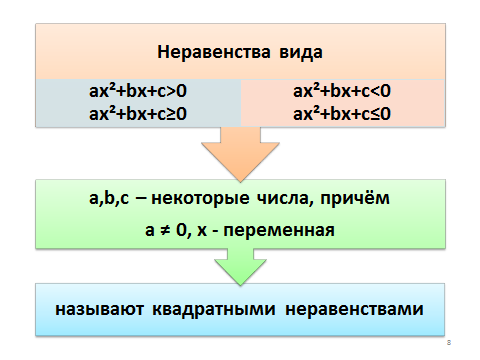 Возникает проблема. Как применить решение квадратных уравнений и построение графиков квадратичной функции к решению квадратных неравенств? Что необходимо нам для решения из того что мы изучили?(Ответы учащихся)Попробуем на основе ваших ответов составить алгоритм решения квадратного неравенства.(слайд №8)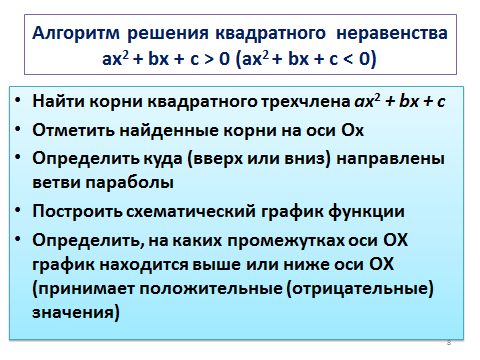 Применим этот алгоритм для конкретного примера.(слайды №9 и №10)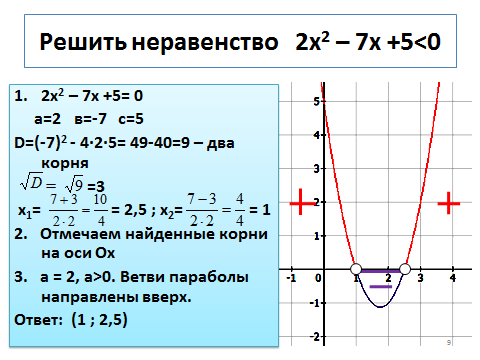 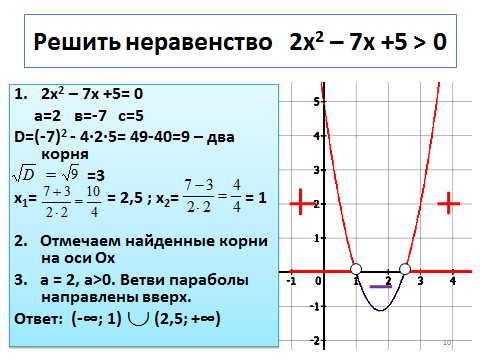 (слайд №11)Работа по учебнику: №292 стр. 121(каждая пара выбирает себе по 2 неравенства) а) х² + 4х  - 21 < 0    Ответ: ( -7; 3 ) б) х² - 4х -  21 > 0     Ответ: ( -∞ ; -3 ) U ( 7 ; + ∞ ) в) х² + 10х > 0          Ответ: ( -∞ ; 0 )U(10 ; +∞ ) г) х² - 9 < 0               Ответ: ( – 3 ; 3 ) д) х² - 1 > 0               Ответ: ( -∞ ; - 1) U 91 ; +∞ ) е) х² - 4х -12 < 0       Ответ: (- 2 ; 6 )(слайд №12)Оцени свою работу на урокеСвоей работой на сегодняшнем уроке я…(доволен, не совсем доволен, не доволен, другие варианты)На следующем уроке я постараюсь…Подведение итогов. Комментарий деятельности учащихся на основе «Листа учета знаний и активности учащихся». Объяснение домашнего задания. № 293 стр. 121(любые два неравенства по выбору)(слайд №13)(слайд №14)Развитие УУДЛичностныеКоммуникативныеКоммуникативныеРегулятивныеПознавательныеПознавательныеКоммуникативныеПознавательныеКоммуникативныеРегулятивныеПознавательныеПознавательныеЛичностныеКоммуникативные